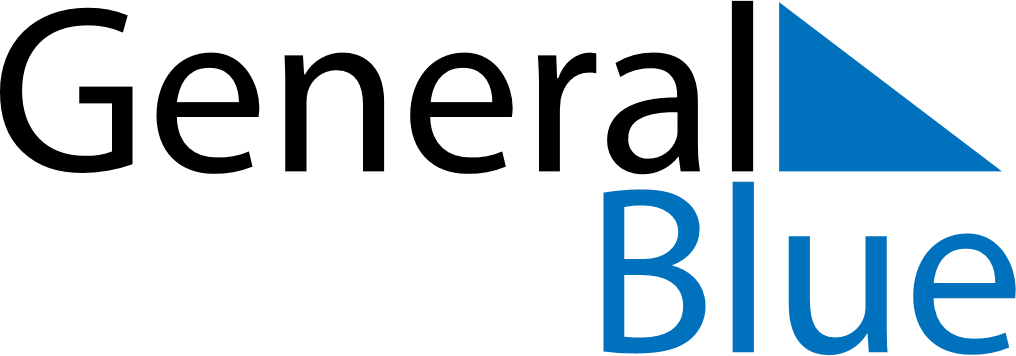 February 2023February 2023February 2023February 2023GuamGuamGuamMondayTuesdayWednesdayThursdayFridaySaturdaySaturdaySunday1234456789101111121314151617181819Valentine’s Day20212223242525262728